星期節一二三四五108:45~9:25體育美勞國語國語國語29:35~10:15數學美勞電腦閱讀   音樂310:30~11:10自然本土語數學體育   自然411:20~12;00自然國語英文健康數學午休12:40~13:00午休12:40~13:00午休12:40~13:00午休12:40~13:00午休12:40~13:00午休12:40~13:00513:30~14:10國語英文  社會614:20~15:00社會英文    社會       715;20~16:00綜合綜合綜合放學放學放學放學放學放學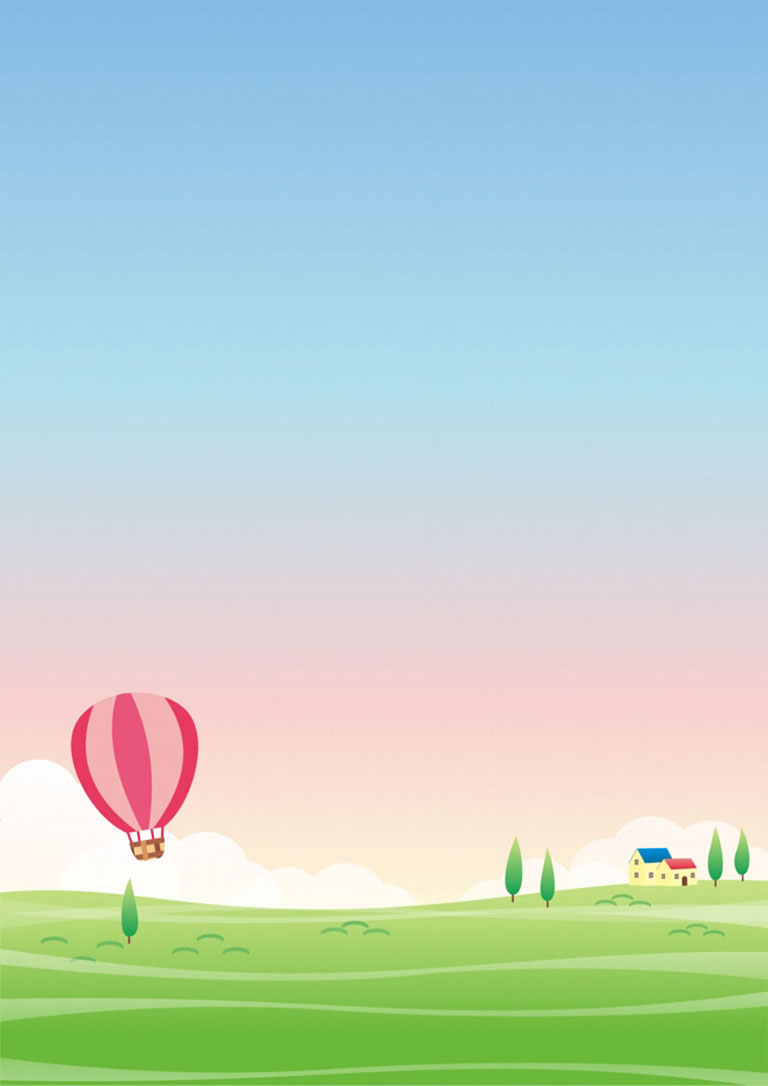 